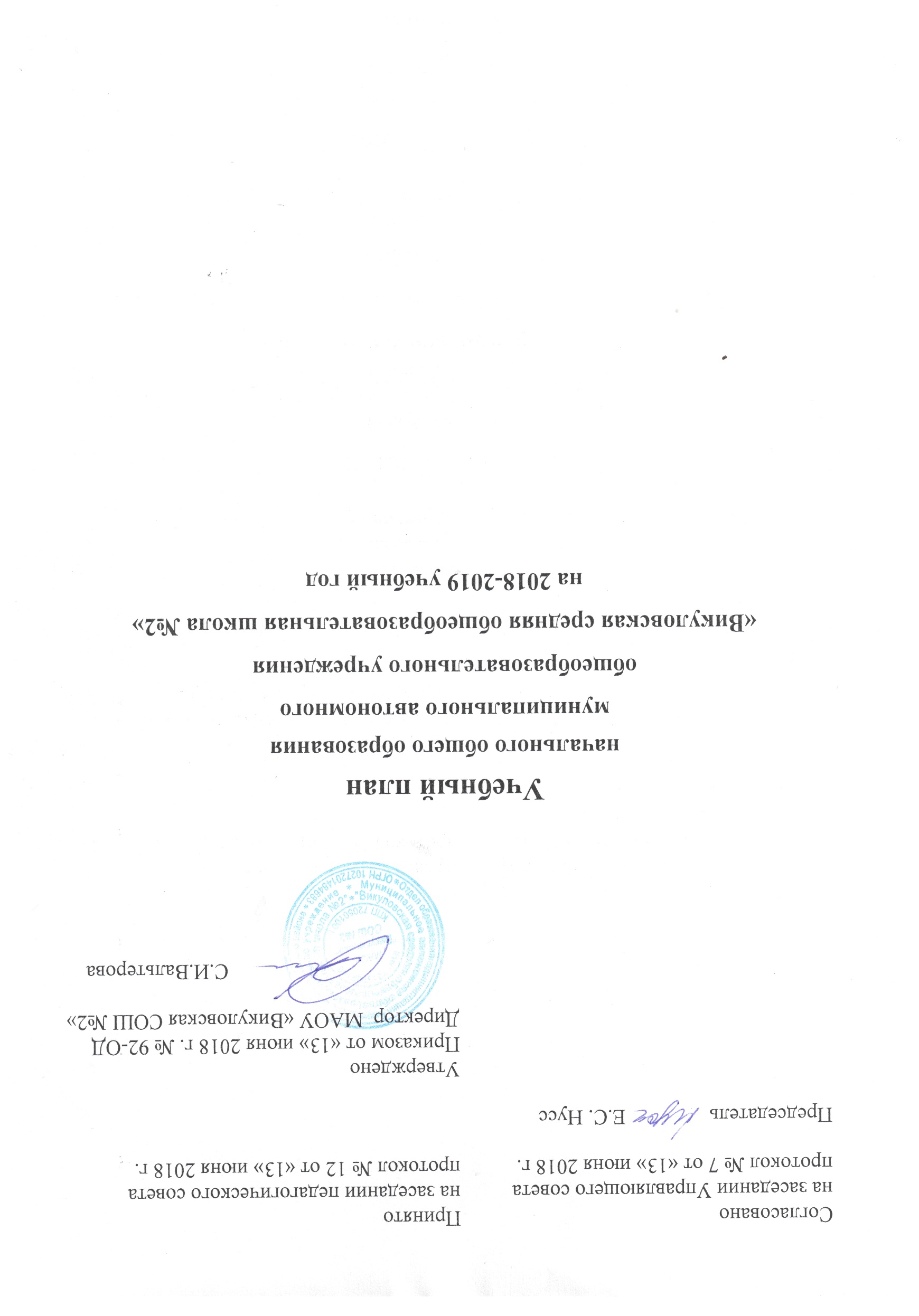 Пояснительная запискак учебному плану начального общего образованияМАОУ «Викуловская СОШ №2»на 2018-2019 учебный годЦель реализации основной образовательной программы начального общего образования МАОУ «Викуловская СОШ №2» – обеспечение выполнения требований ФГОС НОО.Достижение поставленной цели предусматривает решение следующих основных задач:формирование общей культуры, духовно-нравственное, гражданское, социальное, личностное и интеллектуальное развитие, развитие творческих способностей, сохранение и укрепление здоровья;обеспечение планируемых результатов по освоению выпускником целевых установок, приобретению знаний, умений, навыков, компетенций и компетентностей, определяемых личностными, семейными, общественными, государственными потребностями и возможностями обучающегося младшего школьного возраста, индивидуальными особенностями его развития и состояния здоровья;становление и развитие личности в ее индивидуальности, самобытности, уникальности и неповторимости;обеспечение преемственности начального общего и основного общего образования;достижение планируемых результатов освоения основной образовательной программы начального общего образования всеми обучающимися, в том числе детьми с ограниченными возможностями здоровья (далее - дети с ОВЗ);обеспечение доступности получения качественного начального общего образования;выявление и развитие способностей обучающихся, в том числе лиц, проявивших выдающиеся способности, через систему клубов, секций, студий и кружков, организацию общественно полезной деятельности;организация интеллектуальных и творческих соревнований, научно­технического творчества и проектно­исследовательской деятельности;участие обучающихся, их родителей (законных представителей), педагогических работников и общественности в проектировании и развитии внутришкольной социальной среды;использование в образовательной деятельности современных образовательных технологий деятельностного типа;предоставление обучающимся возможности для эффективной самостоятельной работы;включение обучающихся в процессы познания и преобразования внешкольной социальной среды (населенного пункта, района, города).Планируемые результаты освоения обучающимися основной образовательной программыПланируемые результаты освоения основной образовательной программы начального общего образования МАОУ «Викуловская СОШ №2» (далее –планируемые результаты) являются одним из важнейших механизмов реализации требований ФГОС НОО к результатам обучающихся, освоивших основную образовательную программу. Они представляют собой систему обобщенных личностно ориентированных целей образования, допускающих дальнейшее уточнение и конкретизацию, что обеспечивает определение и выявление всех составляющих планируемых результатов, подлежащих формированию и оценке.Планируемые результаты:обеспечивают связь между требованиями ФГОС НОО, 
образовательной деятельностью и системой оценки результатов освоения основной образовательной программы начального общего образования, уточняя и конкретизируя общее понимание личностных, метапредметных и предметных результатов для каждой учебной программы с учетом ведущих целевых установок их освоения, возрастной специфики обучающихся и требований, предъявляемых системой оценки;являются содержательной и критериальной основой для разработки программ учебных предметов, курсов, учебно­методической литературы, а также для системы оценки качества освоения обучающимися основной образовательной программы начального общего образования.В соответствии с системно­деятельностным подходом содержание планируемых результатов описывает и характеризует обобщенные способы действий с учебным материалом, позволяющие обучающимся успешно решать учебные и учебно­практические задачи, в том числе задачи, направленные на отработку теоретических моделей и понятий, и задачи, по возможности максимально приближенные к реальным жизненным ситуациям.Иными словами, система планируемых результатов дает представление о том, какими именно действиями – познавательными, личностными, регулятивными, коммуникативными, преломленными через специфику содержания того или иного предмета – овладеют обучающиеся в ходе образовательной деятельности. В системе планируемых результатов особо выделяется учебный материал, имеющий опорный характер, то есть служащий основой для последующего обучения.Ожидаемые результатыДостижение уровня функциональной грамотности ФГОС НОО, готовность к обучению на уровне основного общего образования.Особенности и специфика образовательной организацииМуниципальное автономное общеобразовательное учреждение «Викуловская средняя общеобразовательная школа №2» является некоммерческой организацией, оказывающей образовательные услуги в соответствии с лицензией на осуществление образовательной деятельности от 24.02.2015 № 047, свидетельства о государственной аккредитации от 11.03.2015 № 041.С 2014 года образовательная организация является участником областного сетевого проекта «Языковое развитие личности в системе общего образования в условиях реализации ФГОС», в рамках которого на учебных занятиях и внеурочной деятельности обеспечивается организация текстовой и речевой деятельности обучающихся. На уровне начального общего образования «поддержка» проекта осуществляется изучением предмета «Русский язык» в объёме 5 часов (1 час из части, формируемой участниками образовательных отношений), программой «Риторика», реализуемой  факультативно, внеурочной театральной деятельностью на параллели 2-х классов и ежегодным общеорганизационным проектом «Фестиваль учебных проектов».С целью повышения качества математического образования уделено внимание подготовке обучающихся 1- 4 классов к решению геометрических задач через реализацию программы факультатива «Геометрия вокруг нас».Реализуемые основные образовательные программыВ образовательной организации реализуются:- основная образовательная программа начального общего образования МАОУ «Викуловская СОШ № 2», утверждённая педагогическим советом от 26.05.2016     № 8, нормативный срок освоения ООП НОО МАОУ «Викуловская СОШ № 2» - 4 года;- адаптированной основной общеобразовательной программы начального общего образования для обучающегося с задержкой психического развития (вариант 7.2), нормативный срок освоения ООП НОО МАОУ «Викуловская СОШ № 2» - 5 года.Нормативно-правовая база, регламентирующая формирование учебного плана МАОУ «Викуловская СОШ №2» на 2018-2019 учебный год:Федеральный закон от 29.12.2012 № 273-ФЗ «Об образовании в Российской Федерации»;приказы Министерства образования и науки Российской Федерации:- от 06.10.2009 № 373 (в редакции приказа Минобрнауки РФ от 26.11.2010                   № 1241, от 22.09.2011 № 2357, от 18.12.2012 № 1060, от 29.12.2014 № 1643,                   от 31.12.2015 № 1576) «Об утверждении и введении в действие федерального государственного образовательного стандарта начального общего образования»;- от 19.12.2014 №1598 «Об утверждении федерального государственного стандарта начального общего образования обучающихся с ограниченными возможностями здоровья»;- от 30 августа 2013 г. № 1015 (в редакции приказа Минобрнауки России                                 от 17.07.2015 № 734) «Порядок организации и осуществления образовательной деятельности по основным общеобразовательным программам - образовательным программам начального общего, основного общего и среднего общего образования»;- от 28 декабря 2015 года № 1529 «О внесении изменений в федеральный перечень учебников, утвержденный приказом Министерства образования и науки РФ от 31.03.2014 № 253»;	СанПиН 2.4.2.2821-10 «Санитарно-эпидемиологические требования к условиям и организации обучения в общеобразовательных учреждениях», утвержденные постановлением Главного государственного санитарного врача Российской Федерации             от 29.12.2010 № 189 (в ред. Постановления Главного государственного санитарного врача РФ №81 от 24.12.2015);Концепция развития математического образования в РФ (2013 г.);Концепция нового учебно-методического комплекса по отечественной истории (ИКС) (2013 г.);Концепция преподавания русского языка и литературы в РФ (2016 г.);Концепция развития школьных информационно-библиотечных центров (2016 г.);Концепция программы поддержки детского и юношеского чтения в РФ (2017 г.);	письма Минобрнауки России: - от 14.12.2015 №09-3564 «О внеурочной деятельности и реализации дополнительных общеобразовательных программ»;- от 25.05.2015 № 08-761 «Об изучении предметных областей: «Основы религиозных культур и светской этики» и «Основы духовно-нравственной культуры народов России»;- от 19.01.2018 № 08-96 «Методические рекомендации для органов исполнительной власти субъектов РФ по совершенствованию процессов реализации комплексного учебного курса «Основы религиозных культур и светской этики» и предметной области «Основы духовно-нравственной культуры народов России»;- от 08.10.2010 № ИК-1494/19 «О введении третьего часа физической культуры»;		распоряжение Правительства Тюменской области от 22.10.2012          № 2162-рп «О мерах по дальнейшему развитию в Тюменской области системы выявления и поддержки талантливых детей» (в редакции Распоряжения Правительства Тюменской области 31.05.2017 № 575-рп);		письмо Департамента образования и науки Тюменской области:- «Методические рекомендации по организации образовательной деятельности в целях реализации основных образовательных программ в школах Тюменской области в условиях реализации ФГОС;- «О направлении материалов»;	Устав МАОУ «Викуловская СОШ №2», утвержденным приказом начальника отдела образования администрации Викуловского муниципального района от 15.03.2017 № 17-ОД;	Положение о порядке проведения текущего контроля успеваемости и промежуточной аттестации обучающихся муниципального автономного общеобразовательного учреждения «Викуловская средняя общеобразовательная школа № 2», утвержденным приказом директора школы от 02.09.2016 № 126/4-ОД.При составлении учебного плана учтены интересы, потребности и возможности обучающихся, образовательные запросы родителей (законных представителей), учебно - методическое и кадровое обеспечение. При формировании программно-методического сопровождения учебного плана использовался федеральный перечень учебников, утвержденный приказом Министерства образования и науки Российской Федерации от 31.03.2014 № 253 (в действующей редакции), учитывался принцип завершенности и преемственности учебных линий, отсутствует немотивированный перевод обучающихся с одних учебно-методических комплексов на другие.Учебный план МАОУ «Викуловская СОШ №2» согласован с Управляющим советом образовательной организации (протокол № 7 от 13.06.2018) и утвержден на педагогическом совете (протокол № 12 от 13.06.2018).Учебный план определяет объем учебной нагрузки, распределение часов по предметам и периодам обучения. Учебный план для 1-4 классов состоит из двух частей – обязательной части и части, формируемой участниками образовательных отношений, включающей внеурочную деятельность. Обязательная часть включает в себя обязательные для изучения учебные предметы обязательных предметных областей, определяет максимальный объем учебного времени, отводимого на изучение программ начального общего образования и обеспечение государственного образовательного стандарта на уровне начального общего образования. Часть, формируемая участниками образовательных отношений, определяет объём учебного времени и перечень учебных предметов с учётом особенностей образовательных потребностей и интересов обучающихся и их родителей (законных представителей), педагогического коллектива образовательной организации и внеурочную деятельность.  Учебные занятия по предметам учебного плана проводятся по продуктивным технологиям и с использованием различного образовательного пространства как внутри МАОУ «Викуловская СОШ № 2», так и за её пределами (на базе организаций и предприятий муниципалитета, в том числе в рамках реализации направлений регионального проекта «КультУРА жизни»).Внеурочная деятельность в рамках ФГОС направлена, в первую очередь, на достижение планируемых результатов освоения основной образовательной программы, поэтому план внеурочной деятельности является механизмом, обеспечивающим взаимосвязь и преемственность общего и дополнительного образования, и способствует формированию соответствующих предметных, метапредметных, социальных компетенций и личностного развития детей. Внеурочная деятельность организуется по направлениям развития личности. Формы организации внеурочной деятельности отличаются от урочной формы обучения. План внеурочной деятельности составлен исходя из необходимости обеспечить достижение планируемых результатов реализации основной образовательной программы начального общего образования, с учетом интересов обучающихся и возможностей МАОУ "Викуловская СОШ №2".Внеаудиторная нагрузка включает:- проведение   консультаций по предметам, обеспечивающих подготовку к государственной итоговой аттестации, и проведение дополнительных занятий для устранения пробелов в знаниях, выявленных при проведении контрольных работ, тематического учета знаний, в результате пропуска уроков по болезни и другим причинам; графики консультаций и дополнительных занятий размещаются на информационном стенде школы и школьном сайте не позднее 15 сентября 2018 года;- предметные кружки, организуемые в соответствии с запросами обучающихся и их родителей (законных представителей); формируется перечень кружков, составляется расписание занятий, которое располагается на информационном стенде школы и на школьном сайте не позднее 1 октября 2018 г;- разработку обучающимися, проявляющими особый интерес к предмету, под руководством педагогов, краткосрочных, групповых, проектных, исследовательских, практико-ориентированных работ на выбор обучающегося в рамках участия в конкурсах, научно-практических и/или исследовательских конференциях различного уровня.В соответствии с действующими санитарно-эпидемиологическими правилами и нормами, Уставом МАОУ «Викуловская СОШ № 2» обучающиеся 1-4-х классов занимаются в режиме пятидневной учебной недели. Продолжительность учебного года составляет: в 1 классе – 33 недели в год; во 2-4 классах – 34 недели в год.Продолжительность каникул для 1-го класса:- осенние каникулы с 29.10-04.11.2018 – 7 дней;- зимние каникулы с 29.12.2018-13.01. 2019 – 16 дней; - весенние каникулы с 25.03-31.03.2019 – 7 дней; - летние каникулы с 01.06 по 31.08.2019; - дополнительные каникулы в феврале (7 дней); сроки устанавливаются в зависимости от складывающихся объективных обстоятельств.Продолжительность каникул для 2-4 классов: - осенние каникулы с 29.10-04.11.2018 – 7 дней;- зимние каникулы с 29.12.2017-13.01. 2019 – 16 дней; - весенние каникулы с 25.03-31.03.2019 – 7 дней; - летние каникулы с 01.06 по 31.08.2019; Занятия проходят в 1 смену. В соответствии с Уставом МАОУ «Викуловская СОШ №2» продолжительность урока составляет 45 минут. Обучение в 1-м классе осуществляется с соблюдением "ступенчатого" режима обучения в первом полугодии (в сентябре, октябре - по 3 урока в день по 35 минут каждый, в ноябре-декабре - по 4 урока в день по 35 минут каждый); январь - май - по 4 урока в день по 45 минут каждый.Режим учебных занятий:1 урок 8.30-9.15 2 урок 9.25-10.103 урок 10.30-11.154 урок 11.35-12.205 урок 12.35-13.206 урок 13.30-14.15 Динамическая пауза (45 минут)7 урок 15.00-15.45С целью предотвращения психофизической перегрузки обучающихся, объем домашних заданий по всем предметам не превышает 50% объёма аудиторной нагрузки. Расписание уроков составляется отдельно для обязательных учебных занятий                в образовательной организации (в индивидуальном режиме, в режиме группового обучения и для дополнительных учебных занятий по предметам) в соответствии с учебным планом и тарификацией до 1 сентября 2018 г. и размещается на информационном стенде школы. При организации учебных занятий в форме образовательных экскурсий за пределами МАОУ «Викуловская СОШ №2» в конкретном классе осуществляется коррекция расписания.Для организации образовательной деятельности используются учебно-методические комплекты «Школа России», «Перспективная начальная школа». Данные учебно-методические комплекты позволяют эффективно осуществлять образовательную деятельность, основанную на системно-деятельностном подходе. Они соответствует новым современным целям образования, где на первый план выходит личность ученика и формирование у него таких качеств, которые помогут ему успешно справляться с жизненными трудностями; учитывают и используют закономерности развития и особенности индивидуума; направлены на развитие всей целостной совокупности качеств личности; обучение происходит в зоне ближайшего развития ребенка; ребенок - полноценный субъект деятельности.Промежуточная аттестация обучающихся 1-4 классов проводится по всем предметам учебного плана в письменной и/или устной форме. Формы промежуточной аттестации утверждаются  педагогическим советом МАОУ «Викуловская СОШ № 2» не позднее сентября текущего учебного года. Особенности формирования учебного плана: В 2-4 классах в рамках учебного предмета «Математика» осуществляется формирование базовых понятий Информатики: информация, алгоритм.В рамках учебного предмета «Технология» осуществляется формирование базового понятия Информатики – компьютер;   представления о компьютерной грамотности.Во внеурочной деятельности на уровне НОО организуются регулярные занятия по лего - конструированию.В рамках учебного предмета «Окружающий мир» осуществляется изучение вопросов национально - регионального содержания в объёме 15% (историческое и эколого - географическое краеведение); при формировании рабочих программ педагоги самостоятельно определяют порядок и время, отведённое на изучение вопросов национально – регионального содержания, что отражается в тематическом плане рабочей программы.Третий час учебного предмета «Физическая культура» используется для реализации 3-х часовой образовательной программы. Автор: В.И. Лях, М.: «Просвещение», 2014 г.В рамках комплексного учебного курса «Основы религиозных культур и светской этики» в МАОУ «Викуловская СОШ № 2» изучается модуль «Основы светской этики» согласно запросу родителей (законных представителей) обучающихся 3- х классов. Часть учебного плана, формируемая участниками образовательных отношений, обеспечивает реализацию индивидуальных потребностей обучающихся. Учебное время используется на различные виды деятельности по каждому предмету (проектная деятельность, практические занятия, экскурсии).Деление классов на группы:Деление классов на группы производится во 2а, 2б, 3а, 3б, 4а, 4б классах при изучении английского языка.Учебный планПлан внеурочной деятельностиВнеурочная деятельность в рамках реализации ФГОС НОО направлена на достижение планируемых результатов освоения основных образовательных программ начального общего образования, в том числе, личностных результатов обучающихся:– основы гражданской идентичности, своей этнической принадлежности в форме осознания «Я» как члена семьи, представителя народа, гражданина России, чувства сопричастности и гордости за свою Родину, народ и историю, осознание ответственности человека за общее благополучие; – ориентация в нравственном содержании и смысле как собственных поступков, так и поступков окружающих людей; – знание основных моральных норм и ориентация на их выполнение; – развитие этических чувств — стыда, вины, совести как регуляторов морального поведения; понимание чувств других людей и сопереживание им; – установка на здоровый образ жизни; – основы экологической культуры: принятие ценности природного мира, готовность следовать в своей деятельности нормам природоохранного, нерасточительного, здоровьесберегающего поведения; – чувство прекрасного и эстетические чувства на основе знакомства с мировой и отечественной художественной культурой.В МАОУ «Викуловская СОШ№2» реализуется интегрированная модель плана внеурочной деятельности с преобладанием воспитательных мероприятий на основе оптимизации всех внутренних ресурсов организации, осуществляющей образовательную деятельность, а также социального партнёрства организаций образования, культуры и спорта. В случае освоения обучающимися дополнительных образовательных программ в других организациях, осуществляющих образовательную деятельность, результаты освоения этих программ засчитываются как часы внеурочной деятельности соответствующего направления. Координирующую роль и учёт времени осуществляет классный руководитель.Внеурочная деятельность организуется по направлениям развития личности (спортивно-оздоровительное, духовно-нравственное, социальное, общеинтеллектуальное, общекультурное), в различных формах (студии, школьные спортивные клубы и секции, научно – практические конференции, школьные научные общества, олимпиады, поисковые и научные исследования, общественно – полезные практики, профильная смена летнего оздоровительного лагеря, соревнования, коллективные творческие дела и др.).Общешкольные коллективные творческие дела (мероприятия) включаются в общую годовую циклограмму и являются компонентом внеурочной деятельности. Подготовка к организации и участие в общешкольном мероприятии позволят ребенку овладевать универсальными способами деятельности (компетенциями) и демонстрировать уровень их развития. Участие обучающегося в общешкольных делах будет осуществляться на добровольной основе, в соответствии с интересами и склонностями. Для ребенка создается особое образовательное пространство, позволяющее развивать собственные интересы, успешно проходить социализацию на новом жизненном этапе, осваивать культурные нормы и ценности.В образовательной организации также уделяется внимание внеурочной деятельности по учебным предметам и организационному обеспечению учебной деятельности. Это направление предусматривает организацию индивидуальной работы со способными и талантливыми обучающимися (подготовка к участию в олимпиадах, турнирах, научно - практических конференциях и форумах, интеллектуальных и творческих конкурсах, сетевых проектах и др. в рамках Дня талантливого ребёнка) и обучающимися, имеющими трудности в обучении. В плане внеурочной деятельности предусмотрена реализация её "регионального стандарта":-    шахматное образование (в форме открытых игровых зон для разновозрастных обучающихся);- образовательное лего – конструирование (модульный курс «Построй свою историю»);- углубление и расширение знаний занятия по учебным предметам (в рамках Дня талантливого ребёнка и предметных интегрированных декад);- краеведческий и образовательный туризм (в каникулярный период в рамках плана воспитательной работы классного коллектива и летнего оздоровительного лагеря);- спортивно - оздоровительные мероприятия (спортивные соревнования, Дни здоровья и др.).Для организации внеурочной деятельности используются общешкольные помещения: учебные кабинеты, актовый зал, спортивный зал, библиотека, рекреации, пришкольная территория, спортивная площадка, учебно - опытный участок.Для недопущения перегрузки обучающихся осуществляется перенос образовательной нагрузки, реализуемой через внеурочную деятельность, на периоды каникул (до 1/2 количества часов). Внеурочная деятельность в каникулярное время реализуется в рамках воспитательных мероприятий, организованных классным руководителем,  и программ лагеря с дневным пребыванием детей на базе МАОУ «Викуловская СОШ № 2».Еженедельные расходы времени на отдельные направления плана внеурочной деятельности могут отличаться. При подготовке и проведении коллективных дел масштаба ученического коллектива, экскурсий, спортивно – оздоровительных мероприятий или коллективных творческих дел за 1–2 недели может быть использовано до 20 часов (бюджет времени, отведенный на реализацию плана внеурочной деятельности). При этом количество часов, выделяемых на внеурочную деятельность, составляет в 1-х классах - 330 часов в год, во 2-7-х классах -  340 часов в год.План – сетка внеурочной деятельности Индивидуальный учебный план для реализации адаптированной основной общеобразовательной программыначального общего образования для обучающегося с задержкой психического развития (вариант 7.2) обучающегося 1 дополнительного класса Стрельникова Максима Сергеевича  в условиях общеобразовательного 1 классаПояснительная запискаИндивидуальный учебный план сформирован с учётом перехода на федеральный государственный стандарт начального общего образования для детей с ОВЗ и является частью адаптированной основной общеобразовательной программы. Часы части учебного плана коррекционно-развивающей области сформированы в соответствии с рекомендациями РПМПК (заключение № 194 от 19.05.2018)Психологическая коррекция направлена на развитие психических процессов, навыков социального взаимодействия.Логопедическая занятия направлена на профилактику нарушений письменной речи, развитие лексико-грамматических средств языка, связной речи, коррекции звукопроизношения, просодической стороны речи, слоговой структуры слова, развитие фонематического восприятия, звукового анализа, активизации речевой коммуникации. Занятия с учителем – дефектологом (педагогом) направлены на формирование универсальных учебных навыков.Недельный учебный планПлан – сетка внеурочной деятельности 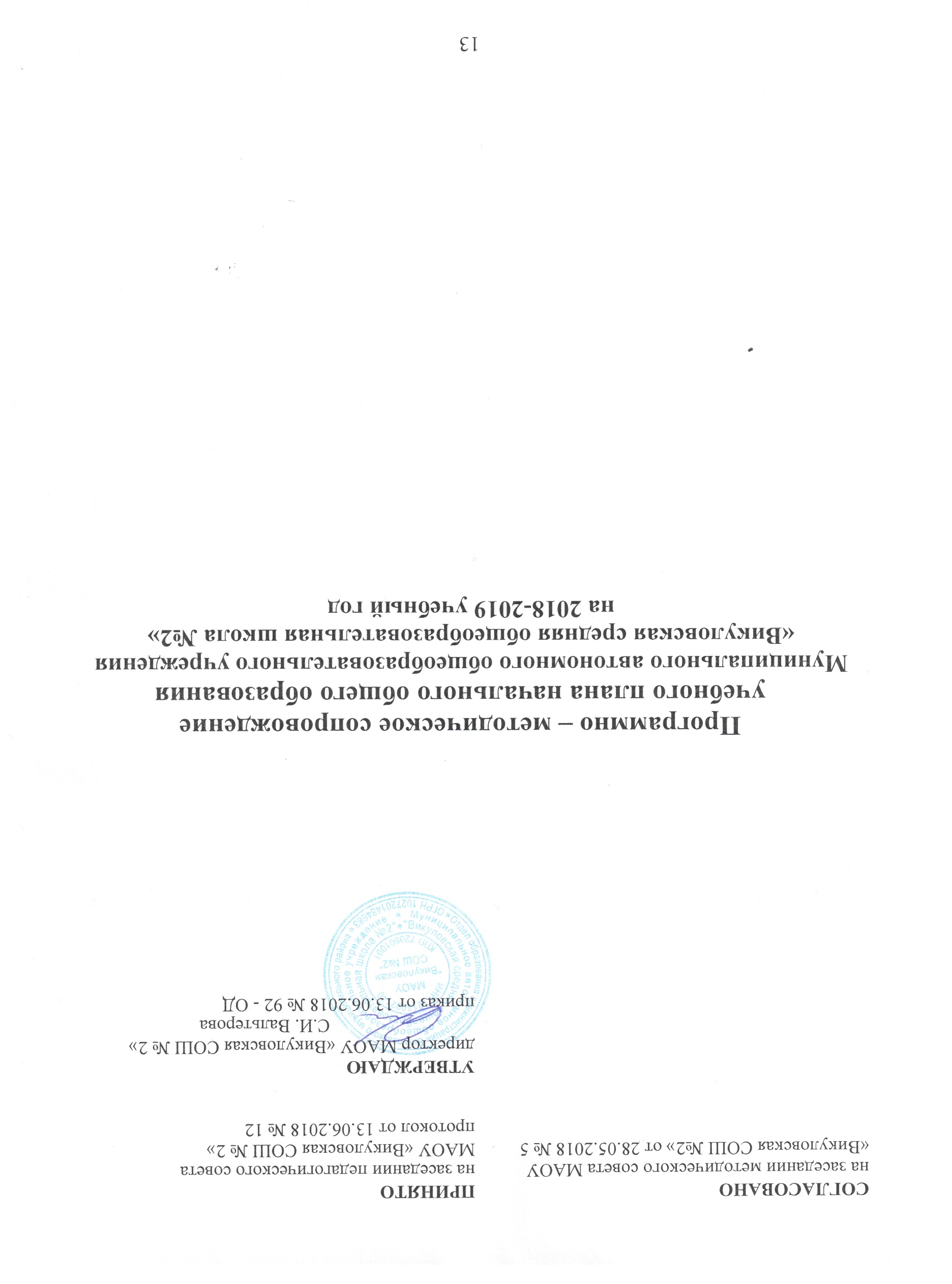 Пояснительная запискак  программно-методическому сопровождениюучебного  плана начального  общего образованиямуниципального автономного общеобразовательного учреждения «Викуловская средняя общеобразовательная школа № 2»на 2018-2019 учебный год	На уровне начального общего образования обучение  осуществляется по предметным линиям, включенным  в Федеральный перечень учебников,  рекомендованных к использованию при реализации программ общего  образования (приказ Министерства образования и науки Российской Федерации от 31.03.2014 № 253 «Об утверждении Федерального перечня учебников, рекомендованных к использованию при реализации имеющих государственную аккредитацию образовательных программ начального общего, основного общего, среднего общего образования»), далее - Перечень. В 1-3-х  классах осуществляется переход на систему учебников  «Школа России»  издательства «Просвещение». В 4-х классах обучение  организуется  по учебникам, реализующим развивающую личностно-ориентированную систему обучения «Перспективная начальная школа».	Преподавание курса ОРКСЭ в 4-х классах осуществляется по учебнику  Студеникина М.Т., рекомендованному к использованию.	Для реализации образовательных программ учебных предметов "Музыка", "Английский язык", "Физическая культура" на уровне начального общего образования используются завершённые предметные линии.Обучение по всем учебным предметам организовано по авторским программам.Программно-методическое сопровождение учебного  плана начального  общего образованияМАОУ "Викуловская СОШ № 2" на 2018-2019 учебный год1 классы (2)2 классы (2)3 классы (2)4 классы (2)1а, 1б2а, 2б3а, 3б4а, 4б«Школа России»«Школа России»«Школа России»«Перспективная начальная школа»Предметные областиУчебные предметыКоличество часов в неделюКоличество часов в неделюКоличество часов в неделюКоличество часов в неделюВсегочасов на уровне Предметные областиУчебные предметы1 класс2 класс3 класс4 классВсегочасов на уровне Обязательная частьОбязательная частьОбязательная частьОбязательная частьОбязательная частьОбязательная частьРусский язык и литературное чтение Русский язык4444540Русский язык и литературное чтение Литературное чтение4443506Иностранный языкАнглийский язык-222204Математика и информатикаМатематика 4444540Обществознание и естествознание Окружающий мир2222270Основы религиозных культур и светской этикеОсновы религиозных культур и светской этики---134Искусство Музыка  1111135Искусство Изобразительное искусство1111135Технология Технология1111135Физическая культураФизическая культура3333405Итого:202222222904Часть, формируемая участниками образовательных отношений Часть, формируемая участниками образовательных отношений Часть, формируемая участниками образовательных отношений Часть, формируемая участниками образовательных отношений Часть, формируемая участниками образовательных отношений Часть, формируемая участниками образовательных отношений Русский язык 1111135Итого:212323233039Форма организации внеурочной деятельности, название классыНаправление развития личностиНаправление развития личностиНаправление развития личностиНаправление развития личностиНаправление развития личностиНаправление развития личностичасов в неделючасов в годФорма организации внеурочной деятельности, название классыобщеинтеллектуальноеобщекультурноедуховно-нравственноесоциальноеспортивно-оздоровительноепроектная деятельностьчасов в неделю1кл./2-4 кл.Регулярные занятияРегулярные занятияРегулярные занятияРегулярные занятияРегулярные занятияРегулярные занятияРегулярные занятияРегулярные занятияРегулярные занятияРегулярные занятияФакультатив «Риторика»1-4**132/33Факультатив «Геометрия вокруг нас» 1-4***132/33«Лего – парк» (лего-конструирование на переменах)1***0,517/-«Сами с усами» - занятия по программам ЦТР 1**130/-Театр - студии:«В гостях у сказки» (теневой театр), «Капустник»2****1-/33«Наша школа и безопасность» 3****1-/33«Умники и умницы»4*1-/33«Вожатский карман» (подвижные игры на переменах) 1-4**0,517/17Нерегулярные занятияНерегулярные занятияНерегулярные занятияНерегулярные занятияНерегулярные занятияНерегулярные занятияНерегулярные занятияНерегулярные занятияНерегулярные занятияНерегулярные занятияОбразовательное лего-конструирование «Построй свою историю» (модульная)3-4***-/25Шахматные перемены3-4**-/25Предметные декады 1-4***17/17«Сами с усами»- занятия по программам ЦТР2**-/25День талантливого ребёнка (Клуб «Золотой апельсин», НОО «Эврика», олимпиадное движение и др.)1-4*****25/34Индивидуальные занятия с обучающимися, испытывающими трудности в обучении 1-4**25/34Тематические классные часы, беседы;1-4****17/17Занятия по адаптации1-4***15/15«Классная жизнь» (подготовка и проведение классных, общешкольных коллективных творческих дел, акций, участие в смотрах и конкурсах, выставках и др.)1-4****20/20Дни здоровья;Беседы о здоровом образе жизни;Школьные и муниципальные соревнования по различным видам спорта 1-4*66/66Библиотечные уроки «День чтения»1****17/-Дежурство в классе 1-4**10/15Культпоходы и экскурсии 1-4*****15/15итого часов в годитого часов в год1-е классы1-е классы1-е классы1-е классы1-е классы1-е классы1-е классы330итого часов в годитого часов в год2-4 классы2-4 классы2-4 классы2-4 классы2-4 классы2-4 классы2-4 классы340Предметные областиУчебные предметыКоличество часов в неделюИнвариантная частьИнвариантная частьИнвариантная частьРусский язык и литературное чтение Русский язык5Русский язык и литературное чтение Литературное чтение4Математика и информатикаМатематика 4Обществознание и естествознание Окружающий мир2Искусство Музыка  1Искусство Изобразительное искусство1Технология Технология1Физическая культураФизическая культура3Итого:Итого:21Внеурочная деятельность (включая коррекционно-развивающую область):Внеурочная деятельность (включая коррекционно-развивающую область):10Коррекционно-развивающая областьКоррекционно-развивающая область:7Коррекционно-развивающая областьПедагогическая коррекция – русский язык1Коррекционно-развивающая областьПедагогическая коррекция –литературное чтение1Коррекционно-развивающая областьПсихологическая коррекция 2Коррекционно-развивающая областьЛогопедическая коррекция2Коррекционно-развивающая областьРитмика1Направления внеурочной деятельностиНаправления внеурочной деятельности3Всего к финансированиюВсего к финансированию31Форма организации внеурочной деятельности, название Направление развития личностиНаправление развития личностиНаправление развития личностиНаправление развития личностиНаправление развития личностиНаправление развития личностичасов в неделючасов в годФорма организации внеурочной деятельности, название общеинтеллектуальноеобщекультурноедуховно-нравственноесоциальноеспортивно-оздоровительноепроектная деятельностьчасов в неделючасов в годРегулярные занятияРегулярные занятияРегулярные занятияРегулярные занятияРегулярные занятияРегулярные занятияРегулярные занятияРегулярные занятияРегулярные занятияФакультатив «Риторика»**132Факультатив «Геометрия вокруг нас» ***132«Лего – парк» (лего-конструирование на переменах)***0,517«Вожатский карман» (подвижные игры на переменах) **0,518итого часов в годитого часов в годитого часов в годитого часов в годитого часов в годитого часов в годитого часов в годитого часов в год99КлассНазвание программы (автор, название, издательство, год издания)Учебник (автор, название, издательство, год издания)Предметная область – РУССКИЙ ЯЗЫК и ЛИТЕРАТУРНОЕ ЧТЕНИЕПредметная область – РУССКИЙ ЯЗЫК и ЛИТЕРАТУРНОЕ ЧТЕНИЕПредметная область – РУССКИЙ ЯЗЫК и ЛИТЕРАТУРНОЕ ЧТЕНИЕУчебный предмет – РУССКИЙ ЯЗЫКУчебный предмет – РУССКИЙ ЯЗЫКУчебный предмет – РУССКИЙ ЯЗЫК1а,бВ. П. Канакина, В. Г. Горецкий, М. В. Бойкина и др. Русский язык. Предметная линия учебников системы «Школа России». 1—4 классы, Просвещение, 2014Горецкий В. Г., Кирюшкин В. А., Виноградская Л. А. и др. Азбука. Учебник. 1 класс. В 2 частях, Просвещение, 2015 г.1а,бВ. П. Канакина, В. Г. Горецкий, М. В. Бойкина и др. Русский язык. Предметная линия учебников системы «Школа России». 1—4 классы, Просвещение, 2014Канакина В. П., Горецкий В. Г. Русский язык. Учебник. 1 класс, 2016г.1а,бВ. П. Канакина, В. Г. Горецкий, М. В. Бойкина и др. Русский язык. Предметная линия учебников системы «Школа России». 1—4 классы, Просвещение, 2014Прописи (Обучение грамоте)Горецкий В. Г., Федосова Н. А. Пропись 1,2,3,4 — М.: Просвещение2а,бВ. П. Канакина, В. Г. Горецкий, М. В. Бойкина и др. Русский язык. Предметная линия учебников системы «Школа России». 1—4 классы, Просвещение, 2014Канакина В.П., Горецкий В.Г. Русский язык. Учебник. 2 класс, в 2-х частях, М.: Просвещение, 2017 г.2а,бВ. П. Канакина, В. Г. Горецкий, М. В. Бойкина и др. Русский язык. Предметная линия учебников системы «Школа России». 1—4 классы, Просвещение, 20143а,бВ. П. Канакина, В. Г. Горецкий, М. В. Бойкина и др. Русский язык. Предметная линия учебников системы «Школа России». 1—4 классы, Просвещение, 2014Канакина В.П., Горецкий В.Г. Русский язык. Учебник. 3 класс, в 2-х частях, М.: Просвещение, 2017 г.4а,бН.А. Чуракова, М.Л. Каленчук, О.В. Малаховская, Т.А. Байкова, Н.М. Лаврова Программа по предмету "Русский язык", Академкнига/ учебник, 2012Каленчук М.Л., Чуракова Н.А., Байкова Т.А.  Русский язык. 4 класс, в 3-х ч., часть 1,3, Академкнига/ учебник, 2011-2014гг;Каленчук М.Л., Чуракова Н.А., Малаховская О.В. Русский язык. 4 класс, в 3-х ч., часть 2, Академкнига/ учебник, 2011-2014ггУчебный предмет – ЛИТЕРАТУРНОЕ ЧТЕНИЕУчебный предмет – ЛИТЕРАТУРНОЕ ЧТЕНИЕ1а,бЛ. Ф. Климанова, М. В. Бойкина. Литературное чтение. Предметная линия учебников системы «Школа России». 1—4 классы. Просвещение, 2014Климанова Л. Ф., Горецкий В. Г., Голованова М. В. и др. Литературное чтение. Учебник. 1 класс. В 2 частях, Просвещение, 2016 г.2а,бЛ. Ф. Климанова, М. В. Бойкина. Литературное чтение. Предметная линия учебников системы «Школа России». 1—4 классы. Просвещение, 2014Климанова Л. Ф., Горецкий В. Г., Голованова В. Г., Виноградская Л. А., Бойкина М. В. Литературное чтение. Учебник. 2 класс. В 2 частях, Просвещение, 2017 г.3а,бЛ. Ф. Климанова, М. В. Бойкина. Литературное чтение. Предметная линия учебников системы «Школа России». 1—4 классы. Просвещение, 2014Климанова Л. Ф., Горецкий В. Г., Голованова М. В. Литературное чтение. Учебник. 3 класс. В 2 частях, Просвещение, 20174а,бН.А. Чуракова, О.В. Малаховская, Программа по предмету "Литературное  чтение", Академкнига/ учебник, 2012Чуракова Н.А. Литературное чтение. 4 класс, в 2-х ч., часть 1,2 , Академкнига/ учебник, 2011-2014ггПредметная область – ИНОСТРАННЫЙ ЯЗЫКПредметная область – ИНОСТРАННЫЙ ЯЗЫКУчебный предмет – АНГЛИЙСКИЙ ЯЗЫКУчебный предмет – АНГЛИЙСКИЙ ЯЗЫК2а,бМ.В. Вербицкая 2-4 классы Английский язык Программа, Вентана- Граф, 2013Вербицкая М.В., Оралова О.В., Эббс Б. и др. / Под ред. Вербицкой М.В. Английский язык, в 2-х частях, 2 класс, Вентана- Граф, 2014г3а,б-М.В. Вербицкая 2-4 классы Английский язык Программа, Вентана- Граф, 2013Вербицкая М.В., Эббс Б., Уорелл Э. и др. / Под ред. Вербицкой М.В. Английский язык, в 2х частях, 3 класс, Вентана- Граф, 2014г4а,бМ.В. Вербицкая 2-4 классы Английский язык Программа, Вентана- Граф, 2013Вербицкая М.В., Эббс Б. и др. / Под ред. Вербицкой М.В. Английский язык, в 2х частях, 4 класс, Вентана- Граф, 2015гПредметная область – ОСНОВЫ РЕЛИГИОЗНЫХ КУЛЬТУРИ СВЕТСКОЙ ЭТИКИПредметная область – ОСНОВЫ РЕЛИГИОЗНЫХ КУЛЬТУРИ СВЕТСКОЙ ЭТИКИУчебный предмет – ОСНОВЫ РЕЛИГИОЗНЫХ КУЛЬТУРИ СВЕТСКОЙ ЭТИКИ (ОРКСЭ)Учебный предмет – ОСНОВЫ РЕЛИГИОЗНЫХ КУЛЬТУРИ СВЕТСКОЙ ЭТИКИ (ОРКСЭ)4а,бМ.Т Студеникин  Программа курса к учебнику М.Т Студеникина  «Основы светской этики», Русское слово, 2012гСтуденикин М.Т. Основы религиозных культур и светской этики. Основы светской этики: учебник для 4 класса общеобразовательных учреждений. М.: «Русское слово – учебник», 2014.Студеникин М.Т. Основы духовно – нравственной культуры народов России. Основы светской этики: учебник для 5 класса общеобразовательных учреждений. М.: «Русское слово – учебник», 2016.Предметная область – МАТЕМАТИКА И ИНФОРМАТИКАПредметная область – МАТЕМАТИКА И ИНФОРМАТИКАУчебный предмет – МАТЕМАТИКАУчебный предмет – МАТЕМАТИКА1а,бМоро М. И., Волкова С. И., Степанова С. В. и др.Математика. Предметная линия учебников системы "Школа России". 1-4 классы, Просвещение, 2016гМоро М. И., Волкова С. И., Степанова С. В. Математика. Учебник. 1 класс. В 2 частяхМоро М. И., Волкова С. И., Степанова С. В. Математика. Учебник. 1 класс. В 2 частях, Просвещение, 2016 г2а,бМоро М. И., Волкова С. И., Степанова С. В. и др.Математика. Предметная линия учебников системы "Школа России". 1-4 классы, Просвещение, 2016гМоро М. И., Волкова С. И., Степанова С. В. Математика. Учебник. 1 класс. В 2 частяхМоро М. И., Волкова С. И., Степанова С. В. Математика. Учебник. 2 класс. В 2 частях, Просвещение, 2017 г3а,бМоро М. И., Волкова С. И., Степанова С. В. и др.Математика. Предметная линия учебников системы "Школа России". 1-4 классы, Просвещение, 2016гМоро М. И., Волкова С. И., Степанова С. В. Математика. Учебник. 3 класс. В 2 частях, М.: Просвещение, 20174а,бЧекин А.Л., Чуракова Р.Г. Программа по предмету "Математика", Академкнига/ учебник, 2012Чекин А.Л. Математика. В 2-х частях. 4 класс, Академкнига/ учебник, 2013Предметная область – ОБЩЕСТВОЗНАНИЕ И ЕСТЕСТВОЗНАНИЕПредметная область – ОБЩЕСТВОЗНАНИЕ И ЕСТЕСТВОЗНАНИЕУчебный предмет – ОКРУЖАЮЩИЙ МИРУчебный предмет – ОКРУЖАЮЩИЙ МИР1а,бПлешаков А. А.Окружающий мир. Предметная линия учебников системы "Школа России". 1-4 классы, Просвещение, 2014гПлешаков А. А. Окружающий мир. Учебник. 1 класс. В 2 частях, Просвещение, 2016г2а,бПлешаков А. А.Окружающий мир. Предметная линия учебников системы "Школа России". 1-4 классы, Просвещение, 2014гПлешаков А. А. Окружающий мир. Учебник. 2 кл.В 2 ч. Ч. 1. — М.: Просвещение, 20173а,бПлешаков А. А.Окружающий мир. Предметная линия учебников системы "Школа России". 1-4 классы, Просвещение, 2014гПлешаков А. А. Окружающий мир. Учебник. 3 класс. В 2 частях, М.: Просвещение, 20174а,бО.Н. Федотова, Г.В. Трафимова, Л.Г. Кудрова  Программа по предмету "Окружающий мир", Академкнига/ учебник, 2012Федотова О.Н., Трафимова Г.В., Трафимов С.А. Окружающий мир. 4 класс, в 2-х ч., часть 1,2, Академкнига/ учебник, 2014Предметная область - ИСКУССТВОПредметная область - ИСКУССТВОУчебный предмет - ИЗОБРАЗИТЕЛЬНОЕ ИСКУССТВОУчебный предмет - ИЗОБРАЗИТЕЛЬНОЕ ИСКУССТВО1а,бНеменский Б. М., Неменская Л. А., Горяева Н. А. и др. Изобразительное искусство. Рабочие программы. Предметная линия учебников под редакцией Б. М. Неменского. 1-4 классы, Просвещение, 2014гНеменская Л. А. / Под редакцией Неменского Б. М. Изобразительное искусство. Ты изображаешь, украшаешь и строишь. 1 класс, Просвещение, 2015г2а,бНеменский Б. М., Неменская Л. А., Горяева Н. А. и др. Изобразительное искусство. Рабочие программы. Предметная линия учебников под редакцией Б. М. Неменского. 1-4 классы, Просвещение, 2014гЕ.И. Коротеева. Изобразительное искусство. Искусство и ты. 2 класс, Просвещение, 20163а,бНеменский Б. М., Неменская Л. А., Горяева Н. А. и др. Изобразительное искусство. Рабочие программы. Предметная линия учебников под редакцией Б. М. Неменского. 1-4 классы, Просвещение, 2014гГоряева Н. А., Неменская Л. А., Питерских А. С. и др. / Под редакцией Неменского Б. М. Изобразительное искусство. Искусство вокруг нас. 3 класс, М.: Просвещение, 20174а,бПрограмма по учебному предмету «Изобразительное искусство» (1-4 класс), Академкнига/ учебник, 2013(УМК «Перспективная начальная школа»)Кашекова И.Э., Кашеков А.Л. Изобразительное искусство, 4 класс, Академкнига/ учебник, 2013-2014Учебный предмет - МУЗЫКАУчебный предмет - МУЗЫКА1а,бТ.В. Челышева, В.В. Кузнецова Программа по предмету «Музыка», Академкнига/ учебник, 2013(УМК «Перспективная начальная школа»)Челышева Т.В., Кузнецова В.В. Музыка, 1 класс, Академкнига/ учебник, 2013 -20142а,бТ.В. Челышева, В.В. Кузнецова Программа по предмету «Музыка», Академкнига/ учебник, 2013(УМК «Перспективная начальная школа»)Челышева Т.В., Кузнецова В.В. Музыка, 2 класс, Академкнига/ учебник, 2013 -20143а,3бТ.В. Челышева, В.В. Кузнецова Программа по предмету «Музыка», Академкнига/ учебник, 2013(УМК «Перспективная начальная школа»)Челышева Т.В., Кузнецова В.В. Музыка, 3 класс, Академкнига/ учебник, 20144а,4бТ.В. Челышева, В.В. Кузнецова Программа по предмету «Музыка», Академкнига/ учебник, 2013(УМК «Перспективная начальная школа»)Челышева Т.В., Кузнецова В.В. Музыка, 4 класс, Академкнига/ учебник, 2013 -2014Предметная область - ТЕХНОЛОГИЯПредметная область - ТЕХНОЛОГИЯУчебный предмет - ТЕХНОЛОГИЯУчебный предмет - ТЕХНОЛОГИЯ1а,бЛутцева Е. А. , Зуева Т. П. Технология. Рабочие программы. Предметная линия учебников «Школа России». 1-4 классы, Просвещение, 2014Лутцева Е. А., Зуева Т. П. Технология. Учебник. 1 класс, Просвещение, 2014г2а,бЛутцева Е. А. , Зуева Т. П. Технология. Рабочие программы. Предметная линия учебников «Школа России». 1-4 классы, Просвещение, 2014 Лутцева Е.А., Зуева Т.П. Технология. 2 класс, Просвещение, 2014г3а,бЛутцева Е. А. , Зуева Т. П. Технология. Рабочие программы. Предметная линия учебников «Школа России». 1-4 классы, Просвещение, 2014Лутцева Е. А., Зуева Т. П. Технология. Учебник. 3 класс, М.: Просвещение, 20174а,бТ.М. Рогозина, И.Б. Мылова Программа по предмету "Технология",  Академкнига/ учебник, 2012Рагозина Т.М., Гринёва А.А., Мылова И.Б. Технология, 4 класс, Академкнига/ учебник, 2013г.Предметная область – ФИЗИЧЕСКАЯ КУЛЬТУРАПредметная область – ФИЗИЧЕСКАЯ КУЛЬТУРАУчебный предмет – ФИЗИЧЕСКАЯ КУЛЬТУРАУчебный предмет – ФИЗИЧЕСКАЯ КУЛЬТУРА1-4В.И. Лях, Физическая культура.  Просвещение, 2014Лях В.И. Физическая культура 1-4 класс, Просвещение, 2014